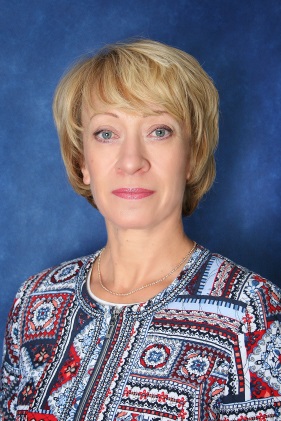 Валаханович Г.А., музыкальный руководитель государственного учреждения образования «Дошкольный центр развития ребенка г. Дзержинска»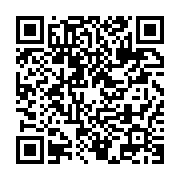  «Развитие познавательного интереса в музыкальной деятельности у детей старшего дошкольного возраста» Современный мир непрерывно меняется, а с ним меняются и наши дети. В связи с этим выявились противоречия между стремлением современных детей познать все новое, развитием информационных технологий и  недостаточным использованием их в образовательном процессе.Интерес к познанию реального мира – один из наиболее важных и значимых в детском развитии. Познавательный интерес ребёнка – это познавательная потребность, и, побуждаемая ею, познавательная деятельность. Развитие познавательного интереса и формирование гармоничной личности ребёнка происходит через восприятие музыки, умение её слушать, анализировать, а также через активность ребёнка, которая проявляется в разных видах музыкальной деятельности.На мой взгляд, наиболее эффективным средством в развитии познавательного интереса в музыкальной деятельности является использование электронных средств обучения (ЭСО).  Использование компьютерных технологий с их огромными универсальными возможностями позволили мне разработать электронные материалы развивающего и познавательного характера, которые направлены на развитие познавательного интереса и реализацию творческих замыслов в музыкальной деятельности.Проанализировав свою работу, я выяснила, что у меня не имеется    необходимого количества электронных средств обучения для работы с воспитанниками, имеющийся материал не систематизирован, а также собственный уровень владения технологией «ЭСО» недостаточный.Цель работы: развитие познавательного интереса в музыкальной деятельности у  детей старшего дошкольного возраста посредством ЭСО.Задачи  опыта:Провести анализ развития познавательного интереса у детей старшего дошкольного возраста.Создать специальные условия для активного включения дошкольников в познавательную деятельность с использованием ЭСО в различных видах музыкальной деятельности.Составить электронную ресурсную базу, подобрать игры и комплексы игровых упражнений для различных видов музыкальной деятельности воспитанников во всех возрастных группах.Продолжительность работы: 2 года (с 01.09.2016 по 01.03.2018года).- созданы презентации в программе РowerРoint для музыкальных занятий,  праздников и развлечений;- мультимедиа презентации, включающие в себя анимацию, аудио- и видеофрагменты;- разработаны авторские электронные игры (Электронное приложение);- созданы в программе TehnoBoard, наглядные графические модели (опираясь на опыт Г. А. Никашиной): динамические партитуры, комплекс темброинтонаций, модели ритмоинтонаций; эмоциональные смайлики; цветные фигуры разной формы и величины; графические схемы мелодий, композиционных построений (Электронное приложение);- используя интернет-ресурсы, подобран, адаптирован и систематизирован электронный материал по видам музыкальной деятельности (Приложение №1).- разработан конспект тематического занятия с использованием ЭСО (Приложение №2);На основном этапе работы велось активное внедрение в образовательный процесс подготовленных электронных средств обучения с использованием интерактивной доски.В моей медиатеке представлен видеоматериал для активного восприятия музыкальных произведений М. Мусоргского «Избушка на курьих ножках», П. И. Чайковского «Детский альбом»: «Вальс», «Зимнее утро», «Баба Яга»; «Времена года»: «Подснежник»; «Утренняя молитва»; Д. Шостаковича «Танцы кукол»;  Л. Бетховена «Немецкий танец» и др.;  электронные музыкально-дидактические игры: С. Гордукова «Три  подружки»; И. Меликян «В гостях у трех медведей»; С. Дерди «Осеннее путешествие листочка»; К. Сен-Санс «Карнавал животных»: «Лебедь» и др.Формируя у детей старшего дошкольного возраста представления о разнообразии жанров музыки, использую  презентации, мультимедийные ролики к музыкальным произведениям: П. Чайковского «Вальс цветов» из балета «Спящая красавица», Г. Свиридова «Военный марш», Г. Левкодимова «Марш игрушечных солдатиков», «Колыбельная песня» и др.  Для закрепления полученных знаний предлагаю воспитанникам выполнить задания компьютерной музыкально-дидактической игры «Жанры  в музыке», (Электронное приложение № 2, авторская разработка), в которой дети проявляют активность, самостоятельность.         Детей увлекает создание схем темброинтонаций, соответствующих характеру музыки, которые они создают с помощью игры на детских музыкальных инструментах.Графические линии помогают детям объяснить различные приёмы звуковедения. Для закрепления этих навыков я показываю линейное изображение мелодии, дети воспроизводят её в определенном порядке.Для развития чистоты интонирования я использую компьютерные музыкально-дидактические игры «Зимние забавы», «Музыкальная лесенка» и др. (Электронное приложение №3, авторские разработки). При разучивании песен: муз. и сл. К. Макаровой, «Веселый счет» (Приложение № 3, авторская разработка);  муз. и сл. Е. Комар «У каждого мама своя»; муз и сл. Я. Жабко «Вяселы цягнічок» (Электронное приложение № 4, авторская разработка), я использую компьютерные, мультимедийные презентации, мнемотаблицы.Формируя представления детей о тембрах музыкальных инструментов симфонического и народного оркестров, их выразительных возможностях, я предлагаю вниманию воспитанников видеозаписи  концертов, а также сольного звучания различных  музыкальных инструментов.Для закрепления знаний о тембрах музыкальных инструментах детей очень увлекают компьютерные музыкально-дидактические презентации:   «Угадай музыкальный инструмент», «Музыкальная угадай-ка».Развивая у детей умения моделирования ритмических соотношений длительностей  звуков, предлагаю   графические модели-ритмоинтонаций,  побуждаю воспитанников придумать и воспроизвести свои варианты схем.Для выполнения различных перестроений в плясках, танцах, хороводах, играх, я применяю презентации с графическими изображениями схем перемещений.Результативность опытаНа заключительном этапе работы я сделала выводы, что дети активнее сопереживают художественному образу, размышляют, анализируют,  делятся своими впечатлениями о музыке, проявляют самостоятельность, инициативу в моделировании художественного образа  с помощью пластических движений,   увлеченно музицируют на детских музыкальных инструментах, придумывая различные комбинации ритмического рисунка.  В практике работы с детьми старшего дошкольного возраста я убедилась, что использование ЭСО в музыкальной деятельности делает материал доступным для восприятия не только через слуховые анализаторы, но и через зрительные, что позволяет  реализовать на практике идею индивидуализации обучения детей. Использование ЭСО существенно расширяет понятийный ряд музыкальных тем, делает доступным и понятным детям специфику звучания музыкальных инструментов, обеспечивает высокую  динамику занятия,  способствует эффективному усвоению материала, развитию памяти, воображения, творчества. Помимо этого, работа в данном направлении позволила повысить уровень IT-компетентности педагогов и родителей воспитанников.Заключение Таким образом, в ходе проведенной работы, я выявила, что по сравнению с традиционными формами воспитания и обучения детей, использование ЭСО обладает рядом преимуществ в развитии познавательного интереса.- информация на экране компьютера подается в понятной, игровой форме повышает интерес дошкольников к деятельности;- информация через компьютер детей форме, наглядно и образно;- мультипликация, движения, звук надолго привлекают внимание ребенка;- ЭСО реализуют индивидуальный подход в работе с детьми дошкольного возраста.- компьютер создает в процессе обучения необходимую "ситуацию успеха"Итак, использование ЭСО в работе с воспитанниками позволило мне  пополнить развивающую среду музыкального зала электронными средствами обучения, сделать процесс обучения и развития  познавательного интереса ребёнка достаточно эффективным, открыло  новые возможности музыкального образования не только для самого ребёнка, но и для всех участников образовательного процесса.Анализируя свой опыт работы,  я могу с уверенностью сказать, что использование ЭСО превращает занятия в живое действие, вызывающее у детей неподдельный интерес, увлеченность изучаемым материалом. Ведь, как известно, только то, что заинтересовало дошкольника и вызвало   эмоциональный отклик, станет его собственным знанием, послужит стимулом к дальнейшим открытиям.Список использованной литературыЗахарова, И. Г. Информационные технологии в образовании : учеб. пособие для студ. высш. пед. учеб. заведений  – М. :  2003.Инструктивно-Методическое Письмо Министерства Образования Республики Беларусь К 2017 / 2018 Учебном Году //  Пралеска. – 2017. – № 7. – С. 25 – 56. Калинина, Т. В. Новые информационные технологии в дошкольном детстве // Управление ДОУ. – 2008. № 6.Комарова, Т. С. Информационно-коммуникационные технологии в                    дошкольном образовании / Т. С. Комарова. – М. :  2011. Новосёлова,  С.  Л. Компьютерный мир дошкольника  // Новая школ. – 1997. - № 3.  Никашина,  Г. А. В мире фантазии и звуков : пособ.  для педагогов дошк. учреждений и музыкальных руководителей. – Мозырь : ООО ИД «Белый Ветер», 2004. – 110 [2] с. : ил. Селевко, Г. К. Педагогические технологии на основе информационно-коммуникационных средств. М. : НИИ школьных технологий, 2005. (Серия «Энциклопедия образовательных технологий»). Учебная программа дошкольного образования. – Минск : НИО, 2012. – 416 с. Шкнай, Л. Информационно-коммуникационные технологии в развитии детей дошкольного возраста : история и современность / Л. Шкнай // Пралеска. – 2016. – № 12. – С. 30 – 34.Интернет-ресурсыАфанасьева, О. В. Использование ИКТ в образовательном процессе  –  www. pedsovet.orgБеляков, Е. В. Понятие ИКТ и их роль в образовательном процессе      http://belyk5.narod.ru /Гурьев, С. В. Целесообразность компьютеризации детских образовательных учреждений. http://www.rusedu.info/